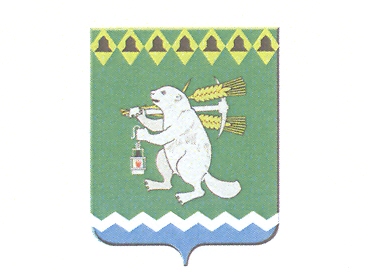 Дума Артемовского городского округасозыв___ заседаниеРЕШЕНИЕот					№ О внесении изменений в Положение о порядке ведения Реестра муниципальных служащих, замещающих должности муниципальной службы в органах местного самоуправления Артемовского городского округа»В целях приведения муниципального правового акта в соответствие                      с законодательством Российской Федерации и Свердловской области, в соответствии со статьей 31 Федерального закона от 2 марта 2007 года                  № 25-ФЗ «О муниципальной службе Российской Федерации», статьей 6 Закона Свердловской области от 29 октября 2007 года № 136-ОЗ «Об особенностях муниципальной службы на территории Свердловской области», руководствуясь статьей 23 Устава Артемовского городского округа, Дума Артемовского городского округа РЕШИЛА: 1. Внести в Положение о порядке ведения Реестра муниципальных служащих, замещающих должности муниципальной службы в органах местного самоуправления Артемовского городского округа, принятое решением Думы Артемовского городского округа от 27.01.2011 № 1025, с изменениями, внесенными решениями Думы Артемовского городского округа от 29.03.2012 № 63, от 26.10.2017 № 265, (далее - Положение) следующие изменения:1) перед текстом утвержденного Положения слова «Приложение к Решению Думы Артемовского городского округа от 27 января 2011 года                  № 1025» заменить словами «Приложение. УТВЕРЖДЕНО Решением Думы Артемовского городского округа от 27 января 2011 года № 1025»;2) пункт 8 Положения дополнить абзацем вторым следующего содержания:«Сведения о гражданине, поступившем на муниципальную службу, представляются уполномоченному на ведение Реестра работнику Администрации Артемовского городского округа одновременно с согласием на обработку персональных данных работника.»;3) пункт 8 Положения дополнить абзацем третьим следующего содержания:«Сведения о гражданине, поступившем на муниципальную службу, вносятся в Реестр не позднее 3 рабочих дней со дня его назначения на должность.»;4) в пункте 10 Положения слова «в 3-дневный срок» заменить словами «не позднее 3 рабочих дней»;5) в графе 9 строки 1 Приложения 1 к Положению слова «Дата повышения квалификации (переподготовки)» заменить словами «Сведения о дополнительном профессиональном образовании (повышение квалификации (переподготовка), наименование программы, дата выдачи документа)»; 6) в графе 10 строки 1 Приложения 1 к Положению слова «Дата и основание увольнения» заменить словами «Примечание».2. Настоящее решение вступает в силу после официального опубликования.3. Настоящее решение опубликовать в газете «Артемовский рабочий» и разместить на официальном сайте Думы Артемовского городского округа в информационно-телекоммуникационной сети «Интернет».4. Контроль за исполнением настоящего решения возложить на постоянную комиссию по вопросам местного самоуправления, нормотворчеству и регламенту (Угланов М.А.).Председатель Думы Артемовского городского округаГлава Артемовского городского округа  К.М. ТрофимовА.В. Самочернов